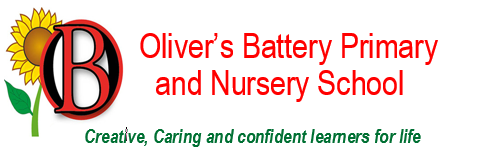 Dear Parents and CarersGirls FootballOur Girls Football Team played a very exciting and closely contested match yesterday, away at Weeke Primary School. After conceding an early goal, our team defended valiantly and kept the score down to 1.0 until the last couple of minutes.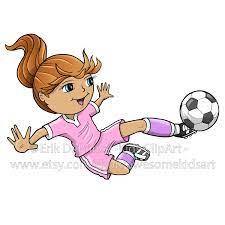  We were very unlucky not to score and even though we lost 3.0, conceding two late goals as we pushed hard for an equaliser, it was a much-improved performance against strong opposition which gives our team a lot of hope for future matches. Our Boys Teams’ are both playing fixtures over the next couple of weeks, so we are hoping to end the term on a high. I would also like to take this opportunity to thank all our parents who have been taking the children to away games this term for doing this for us. Mr SleemanPhotographer VisitA reminder that the school photographers will be in school on Tuesday 14 November.  This is for individual and sibling photos.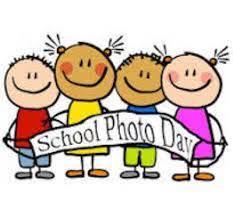 If you have a child in Nursery who does not attend Nursery on Tuesday but you would like their photo to be taken please bring them to school for 9am.Little Tots GroupWe are starting new drop sessions for families with children aged 3 and under.  This is starting on Thursday 23 November 9 – 10am.  Come and join us with your child for chat and play.Please find attached our flyer with more information.Christmas LunchPlease find attached an order form the school Christmas Lunch which is taking place on Thursday 7 December.  For the kitchen to order in the correct amount of food we need these forms back by Thursday 16 November.  No food will be able to be ordered on the day – no order no food.  Also due to large amount of lunch debt you will not be able to order a Christmas lunch for your child if their lunch debt is currently over £10.00.Christmas DatesSome dates for your diary – 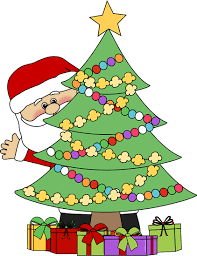 Thursday 7 December  -  Christmas Lunch (form attached)Monday 11 December  -  Rock Steady Concert – 2.30pmTuesday 12 December – 2pm  Nursery and Year R NativityWednesday 13 December  -  Christmas Carols – 3.00pm  (KS1 and KS2)Thursday 14 December  -  Whole school trip to Pantomime (not Nursery)Friday 15 December  -  No Breakfast ClubMore details to follow for each event.ReminderA reminder that if your child has a sickness bug it is 48 hours before they can return to school.This is to keep everyone well.Charity Christmas CardsIf you would like to support a charity of your choice when buying Christmas Cards this year, pop along to the Brookes Shopping Centre in town as they are selling them from a shop unit in there.  Many different charities are represented.Santa Fun Run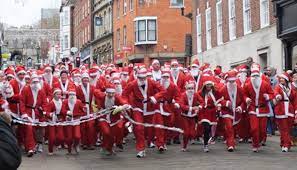 This year’s Santa Fun Run will take place on Sunday 3 December in Winchester.  The event is run by Naomi House and Jacksplace Hospices to raise vital funds for their fantastic Hospices and is a great family fun-filled event.  If you would like to take part, or find out more, please visit their website naomihouse.org.uk/winchestersantafunrun Learning BehavioursWe have held this week’s Learning Behaviours assembly.  This is where each teacher chooses a child/children that has demonstrated the chosen learning behaviour of the week.  The teacher shares with everyone what the child has done and then we all celebrate their achievement.  This term we are looking at respect.  The children who were chosen this week were:Year One	Bonnie				Year Two	Ellie	Year Three  	JamesYear Four	Mason	Year Five	Hannah	Year Six        Edward			School LunchesThank you to everyone for settling their lunch accounts, however the lunch debts are still high - please could you ensure that your account is kept up to date.  For your information the money owed per class is as follows:-Hares		 	£ 256.23Foxes  		£   53.25Herons		£ 266.30Kingfishers	          	£ 222.80Nursery		£   92.40From Monday 18 September your child will not be able to order a school lunch if the debt is above £10.00 – if the debt is over £10.00 they will need to bring in a packed lunch.  Please can you arrange to clear your Lunch accounts as soon as possible.If you would like an up to date statement of your child’s account please contact the Admin Team.  If you have not yet registered to pay online via Scopay and would like a copy of your login details please email us and we will be happy to help.  We would appreciate it if all accounts, including any outstanding Breakfast Club and After School Club accounts, could be settled as soon as possible.  Please ensure that your After School Club Account is up to date as we employ extra staff for this club.  If you would like an up to date statement please contact the school office.Thank you for your continued support.Yours faithfullyMrs BordoliInterim HeadteacherDates for your diary (new dates in red) School Photographer                                                       	14 November 2023Open Morning  (9.30am)						29 November 2023Flu Vaccinations                                                               	5 December 2023Christmas Lunch                                                                      7 December 2023Rocksteady Concert						11 December 2023Nursery and Year R Nativity – 2pm                                          12 December 2023Christmas Carols							13 December 2023Whole School Trip to Cinderella                                      	14 December 2023No Breakfast Club                                                                    15 December 2023School breaks up for Christmas                                       	15 December 2023School returns for Spring term                                     		2 January 2024Open Morning  (9.30am)						5 January 2024Year R school applications close                                     	15 January 2024Inset Day                          						19 February 2024Inset Day								28 June 2024Inset Day								1 July 2024